1. Klassen/ 1ères années	       Mittwoch/ Mercredi 16.03.2022	WINTERSPORTTAG/ JOURNEE DE SPORT D'HIVER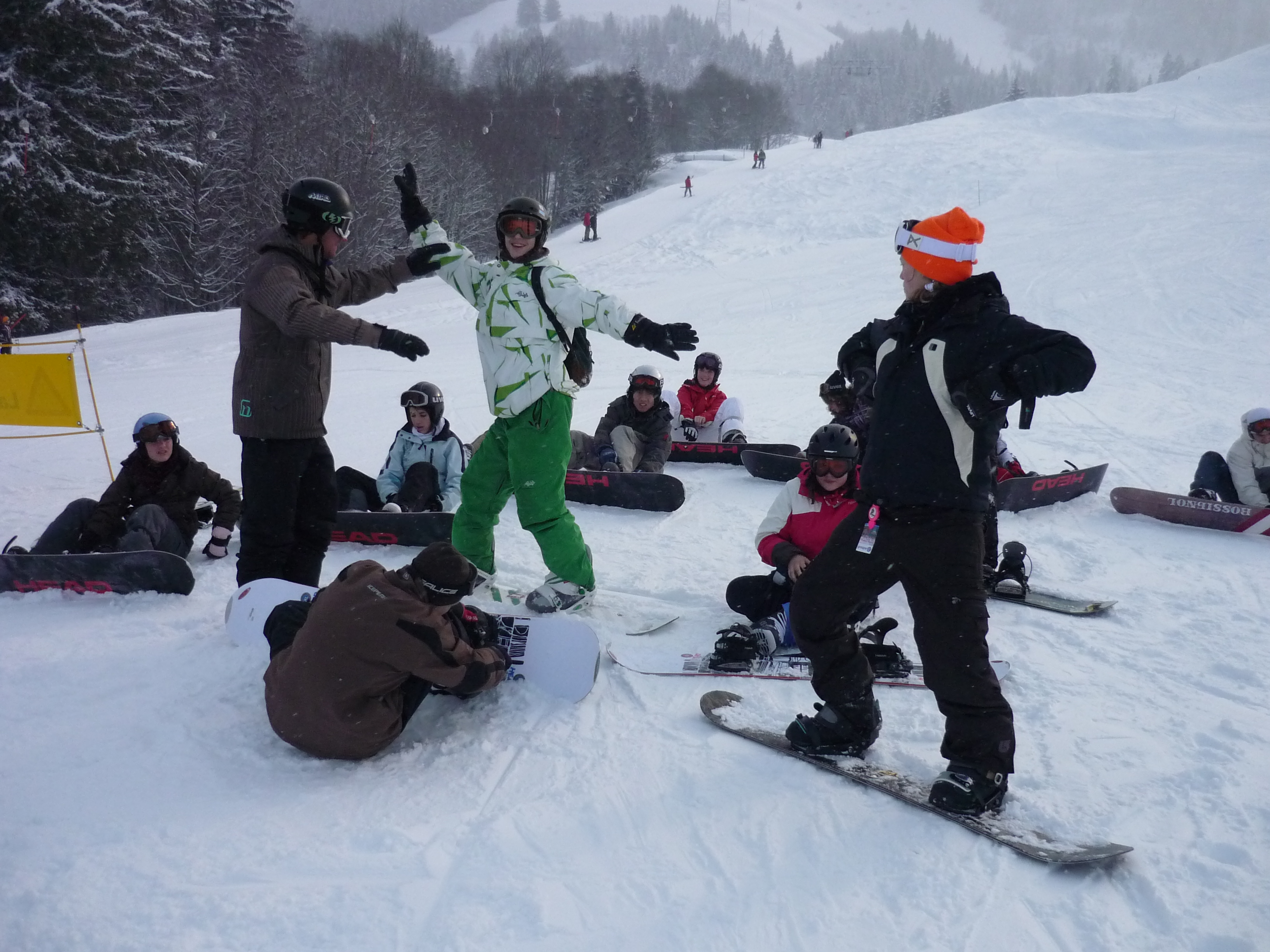 Einführung Ski/ Intro SkiSchwarzsee/ Lac Noir	Professeurs :	M. Catillaz, J. Karlen, Emanuel Rollier	Rendez-vous :	Gare  TPF Fribourg 	Zeit/ heure :	8h00 (Schwarzsee : 9h00)	Dauer/ durée :	8h00 – 16h00	Ausrüstung :	Komplette Skiausrüstung, Picknick im Freien (Picknicksaal wegen Covid geschlossen) oder Restaurant (Covid-Zertifikatspflicht).		Das Material wird den angemeldeten SchülerInnn zur Verfügung gestellt.	Bemerkungen :	Die 10 FIS-Regeln müssen strikt eingehalten werden. 		Helm obligatorisch!		Keine Skischuhe im Bus.		Rückfahrt von der Skistation : 15.00 Uhr.		CHF 20.- wird in Rechnung gestellt.  	Equipement :	Equipement complet de ski, pique-nique en plein air ou restaurant (Covid certificat oblige).	Le matériel est à disposition pour les étudiant-e-s annoncé-e-s.	Remarques :	Les 10 règles FIS doivent être impérativement respectées.		Casque obligatoire !		Pas de soulier de ski dans les bus.	Départ de la station : 15h00.	CHF 20.- sont facturé par le collège.ClassePrénom, NomMatériel1A1Nicolas PrétetOui1C1Kalia GomesOui1C2Anaïs PageOui1C3Rojin YaygirOui1C3Emma LiattiOui1D1Abirthan SureshNon1E1Rafael AlmeidaOui1E1Maël RobertOui1E1Aleksandar BozicOui1E3ZLeiny KoussawoOui